Опросный лист для расчета медно-алюминиевого теплообменникаИФ – фреоновый испаритель (охладитель)Трубы	 медь /  нержавеющая стальОребрение	 алюминий  /  алюминий с эпоксидным покрытием /  медьКорпус 	 оцинкованная  сталь /  нержавеющая стальЗащита теплообменника от коррозии (дополнительное покрытие)           да /  нет* Указывать, если известно;** В случае нестандартного исполнения коллектора воспользуйтесь приложением к ОЛ.Заказчик:Заказчик:Контактное лицо:Контактное лицо:Город:Телефон:E-mail:Объект:** Сторона обслуживания - указать обязательно (направление воздуха - значения не имеет)** Сторона обслуживания - указать обязательно (направление воздуха - значения не имеет)** Сторона обслуживания - указать обязательно (направление воздуха - значения не имеет)1 или 2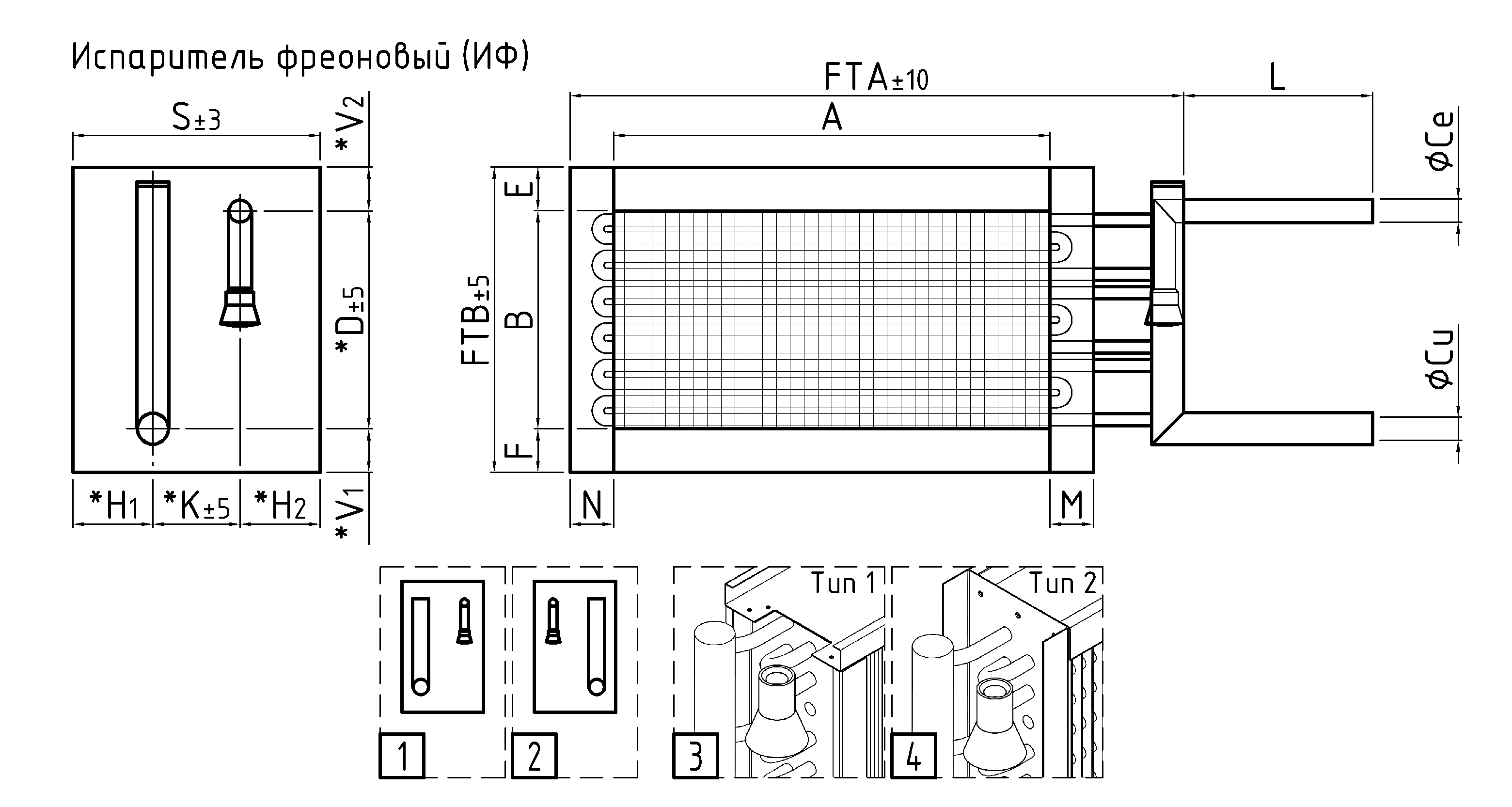 А, ммВ, ммS, ммM=N, ммE=F, ммL, ммøCe, ммøCu, ммFTA, ммFTB, мм*D, мм*К, мм*V1; V2, мм;*Н1; H2, мм;*Тип исполнения*Добор (да/нет)Дополнительная информацияДанные для расчетаДанные для расчетаКоличество фреоновых контуров (1, 2, 3, 4 т.д.)Расход воздухам3/часТемпература воздуха на входеºСВлажность воздуха на входе %Температура воздуха на выходеºСМощность охлаждениякВт*Запас %Теплоноситель (R134a, R22, R404A, R407C, R410A, R507A, R717 (NH3), R290 (propane))типТемпература кипения ºСПерегревºСТемпература конденсацииºСТемпература переохлажденияºС